附件1放弃面试资格声明山东出入境检验检疫局：本人×××，身份证号：××××××××××××，报考××出入境检验检疫局××职位（职位代码××），已进入该职位面试名单。现因个人原因，自愿放弃参加面试，特此声明。由此产生的一切后果由我本人承担。联系电话（手机）：签名（考生本人手写）：日期（考生本人手写）： 2016年   月   日身份证正反面复印件粘贴处请本人签字后于2016年2月15日24时前传真至0532-80886270或发送扫描件至shandongciq@126.com。附件2同意报考证明×××同志，性别×，民族××，政治面貌××，身份证号码为：××××，现为××××（填写单位详细名称及职务）。我单位同意×××同志报考××出入境检验检疫局××职位，如果该同志被贵单位录用，我们将配合办理其工作调动手续。人事部门负责人（签字）：办公电话：办公地址：盖章（人事部门公章）                               2016年  月  日附件3待业证明山东出入境检验检疫局：×××同志，性别×，政治面貌××，身份证号码为：××××，其户籍在××××，现系待业人员。特此证明。盖章                               2016年  月  日出具证明单位：联系人：办公电话：注：该证明由户籍所在地居委会、社区、街道、乡镇或相关劳动社会保障机构开具。附件4         资格复审、面试地点地图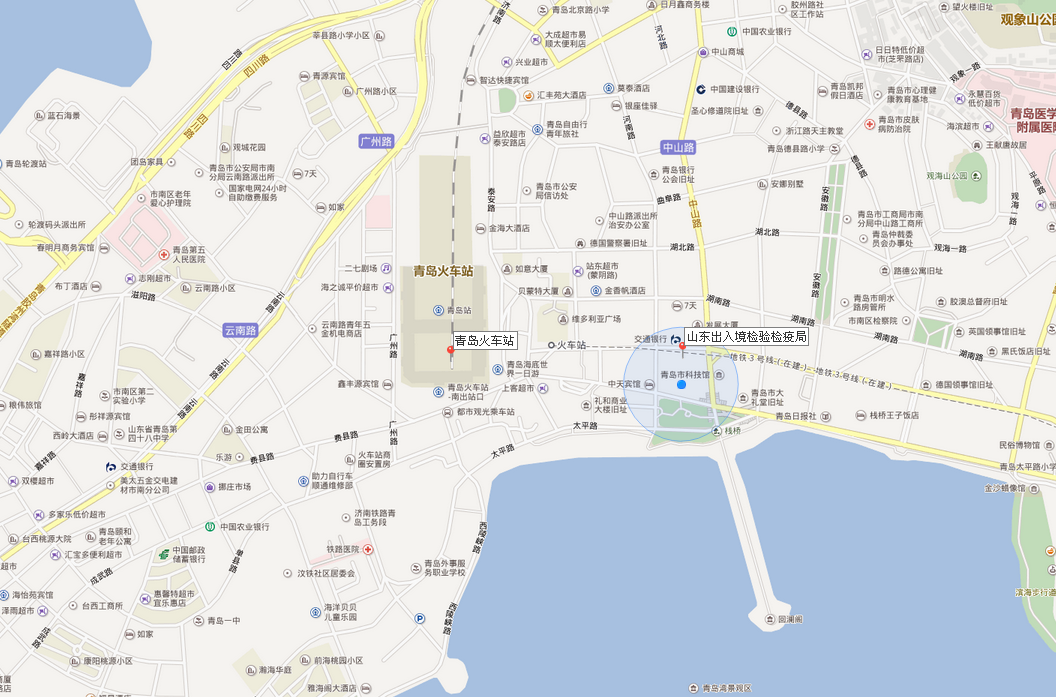 山东出入境检验检疫局：青岛市市南区中山路2号参考路线：青岛流亭国际机场：公交702路（青岛火车站方向）或机场大巴2线至青岛火车站下车青岛火车站：步行即可到达资格复审、面试地点地图及乘车路线仅供参考，请考生提前了解具体地点及出行线路，确保准时到达。